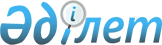 О внесении изменений в приказ Заместителя Премьер-Министра Республики Казахстан – Министра сельского хозяйства Республики Казахстан от 26 октября 2018 года № 436 "Об утверждении Правил субсидирования ставок вознаграждения при кредитовании субъектов агропромышленного комплекса, а также лизинге на приобретение сельскохозяйственных животных, техники и технологического оборудования"Приказ и.о. Министра сельского хозяйства Республики Казахстан от 29 декабря 2023 года № 472. Зарегистрирован в Министерстве юстиции Республики Казахстан 29 декабря 2023 года № 33866
      ПРИКАЗЫВАЮ:
      1. Внести в приказ Заместителя Премьер-Министра Республики Казахстан – Министра сельского хозяйства Республики Казахстан от 26 октября 2018 года № 436 "Об утверждении Правил субсидирования ставок вознаграждения при кредитовании субъектов агропромышленного комплекса, а также лизинге на приобретение сельскохозяйственных животных, техники и технологического оборудования" (зарегистрирован в Реестре государственной регистрации нормативных правовых актов № 17741) следующие изменения:
      в Правилах субсидирования ставок вознаграждения при кредитовании субъектов агропромышленного комплекса, а также лизинге на приобретение сельскохозяйственных животных, техники и технологического оборудования, утвержденных указанным приказом:
      пункт 12 изложить в следующей редакции:
      "12. В случае изменения условий договора займа (за исключением случаев, предусмотренных частью второй пункта 5, частью четвертой пункта 9 и частью третьей пункта 12 настоящих Правил), ранее одобренная и начисленная сумма субсидий не увеличивается, срок субсидирования не продлевается.
      Данное ограничение не распространяется на договоры займа, в случае предоставления финансовыми институтами отсрочки по выплате ставки вознаграждения и (или) погашению основного долга на срок не более 24 (двадцати четырех) месяцев в связи с наступлением ухудшающих обстоятельств для заемщика (услугополучателя) согласно документам уполномоченных органов, в том числе в результате введения чрезвычайного положения в соответствии со статьей 5 Закона Республики Казахстан "О чрезвычайном положении" или объявления чрезвычайной ситуации природного и техногенного характера в соответствии со статьей 48 Закона Республики Казахстан "О гражданской защите".
      При этом в случае увеличения суммы вознаграждения в связи с предоставлением отсрочки по выплате ставки вознаграждения и (или) погашению основного долга на срок не более 24 (двадцати четырех) месяцев производится перерасчет суммы субсидий в сторону увеличения, также допускается пролонгация действующего договора субсидирования.";
      пункт 32 изложить в следующей редакции:
      "32. В случае изменения условий действующего договора займа (ставка вознаграждения, включая изменение ставки при замещении собственных или привлеченных средств на бюджетные средства и при замещении бюджетных средств на собственные и (или) привлеченные средства в соответствии с основными условиями предоставления бюджетного кредита на проведение мероприятий по поддержке субъектов агропромышленного комплекса на проведение весенне-полевых и уборочных работ, устанавливаемыми решением центрального уполномоченного органа по исполнению бюджета согласно пункту 2 статьи 180 Бюджетного кодекса Республики Казахстан, сроки выплаты вознаграждения, предоставление отсрочки по выплате основного долга и (или) вознаграждения, увеличение или уменьшение суммы по договору займа) финансовый институт в течение 10 (десяти рабочих дней) уведомляет об этом рабочий орган (услугодателя) с приложением копии принятого решения по изменению условий финансирования, обновленного графика погашения основного долга, вознаграждения и объема субсидий.
      В случае, если договор субсидирования заключен в бумажном виде и не переведен в электронный формат, соответствующее уведомление подается финансовым институтом в бумажном виде.";
      приложение 4 изложить в новой редакции согласно приложению к настоящему приказу.
      2. Департаменту финансовых инструментов и микрокредитования Министерства сельского хозяйства Республики Казахстан в установленном законодательством порядке обеспечить:
      1) государственную регистрацию настоящего приказа в Министерстве юстиции Республики Казахстан;
      2) размещение настоящего приказа на интернет-ресурсе Министерства сельского хозяйства Республики Казахстан после его официального опубликования.
      3. Контроль за исполнением настоящего приказа возложить на курирующего вице-министра сельского хозяйства Республики Казахстан.
      4. Настоящий приказ вводится в действие по истечении десяти календарных дней после дня его первого официального опубликования. Договор субсидирования ставок вознаграждения
      город ___________ "___"__________ 20__ года
      Управление сельского хозяйства __________________ области (города), именуемое в дальнейшем "Рабочий орган", в лице ______________ ____________________, действующего на основании доверенности №_______ от_________________20__ года, с одной стороны, _______________, именуемое в дальнейшем "Заемщик", в лице ____________________, действующего на основании ___________________________ с другой стороны, и ____________, именуемое в дальнейшем "Финансовый институт", в лице ____________________, действующего на основании ______________________, с третьей стороны, далее совместно именуемые "Стороны", а по отдельности "Сторона", заключили настоящий договор субсидирования ставок вознаграждения (далее – договор субсидирования) о нижеследующем. Глава 1. Термины и определения
      1. В настоящем договоре субсидирования используются понятия, указанные в Правилах субсидирования ставок вознаграждения при кредитовании субъектов агропромышленного комплекса, а также лизинге на приобретение сельскохозяйственных животных, техники и технологического оборудования, утвержденных приказом Заместителя Премьер-Министра Республики Казахстан – Министра сельского хозяйства Республики Казахстан от 26 октября 2018 года № 436 (зарегистрирован в Реестре государственной регистрации нормативных правовых актов № 17741) (далее – Правила субсидирования). Глава 2. Предмет договора
      2. По настоящему договору субсидирования Рабочий орган обязуется на условиях, определенных договором, осуществить при поддержке Финансового института субсидирование затрат Заемщика по оплате ставки вознаграждения по определенному договору займа в пределах сумм денег, выделенных по соответствующей бюджетной программе, в соответствии с графиком субсидирования Заемщика (согласно решению Рабочего органа) (далее – график субсидирования) по форме согласно приложению к настоящему договору. Глава 3. Права и обязанности сторон
      3. Рабочий орган обязуется:
      1) рассмотреть в течение 2 (двух) рабочих дней со дня поступления от Финансового института заявки на субсидирование;
      2) осуществить проверку ее соответствия условиям получения субсидий, предусмотренных Правилами субсидирования и проверку суммы заявки на субсидирование графикам субсидирования Заемщиков согласно договору субсидирования;
      3) согласно заявке на субсидирование ежемесячно перечисляет авансовым платежом на специальный банковский счет Финансовому институту субсидируемую часть ставки вознаграждения, в месяц, предыдущий месяцу, в котором производится очередная выплата субсидий;
      4) в случае соответствия заявки на субсидирование требованиям Правил субсидирования, сформировать и направить счета к оплате в органы казначейства для перечисления субсидий на банковский счет Финансового института;
      5) в случае несоответствия заявки на субсидирование информировать Финансовый институт об отказе в выдаче субсидий.
      4. Финансовый институт обязуется:
      1) ежемесячно формировать и направлять в Рабочий орган заявку на субсидирование;
      2) в случае просрочки Заемщиком обязательств по погашению основного долга и вознаграждения и по другим событиям, указанным в Правилах субсидирования, в течение 5 (пяти) рабочих дней с момента обнаружения событий информировать об этом Рабочий орган;
      3) в случае изменения условий действующего договора займа (ставка вознаграждения, включая изменение ставки при замещении собственных или привлеченных средств на бюджетные средства и при замещении бюджетных средств на собственные и (или) привлеченные средства в соответствии с основными условиями предоставления бюджетного кредита акционерному обществу "Аграрная кредитная корпорация", установленным решением центрального уполномоченного органа по исполнению бюджета согласно пункту 2 статьи 180 Бюджетного кодекса Республики Казахстан, сроки выплаты вознаграждения, предоставление отсрочки по выплате основного долга и (или) вознаграждения) направлять Рабочему органу уведомление с приложением копии принятого решения по изменению условий финансирования, обновленный график погашения основного долга, вознаграждения и объема субсидий;
      4) проводить проверку целевого использования (в том числе, на предмет полноты использования) полученного у финансового института займа;
      5) проводить проверку соблюдения заемщиком условий договора займа, в том числе по полному освоению и целевому использованию кредитных средств по договору займа;
      6) уведомлять рабочий орган (услугодателя) о случаях несоблюдения заемщиком условий договора займа.
      5. Заемщик обязуется:
      1) соблюдать условия субсидирования, установленные Правилами субсидирования;
      2) не допускать субсидирования ставки вознаграждения по договору займа по другим государственным и бюджетным программам;
      3) полностью использовать полученные кредитные средства по договору займа в соответствии с условиями договора займа;
      4) при неполном или нецелевом использовании кредитных средств по договору займа вернуть выплаченные субсидии пропорционально сумме неполного или нецелевого использования кредитных средств по договору займа. Глава 4. Ответственность сторон
      6. Стороны по настоящему договору несут ответственность за неисполнение и (или) ненадлежащее исполнение обязательств, вытекающих из настоящего договора субсидирования, в соответствии с настоящим договором субсидирования и законами Республики Казахстан. Глава 5. Обстоятельства непреодолимой силы
      7. Стороны освобождаются от ответственности за неисполнение, либо ненадлежащее исполнение своих обязанностей по настоящему договору субсидирования, если невозможность исполнения явилась следствием обстоятельств непреодолимой силы.
      8. При наступлении обстоятельств непреодолимой силы, Сторона, для которой создалась невозможность исполнения ее обязательств по настоящему договору субсидирования, должна своевременно в течение 10 (десяти) рабочих дней с момента их наступления известить другую Сторону о таких обстоятельствах. При этом характер, период действия, факт наступления непреодолимой силы обстоятельств должны подтверждаться соответствующими документами уполномоченных государственных органов.
      9. При отсутствии своевременного извещения Сторона обязана возместить другой Стороне вред, причиненный неизвещением или несвоевременным извещением.
      10. Наступление обстоятельств непреодолимой силы влечет увеличение срока исполнения настоящего договора на период их действия.
      11. Если такие обстоятельства будут продолжаться более 3 (трех) месяцев подряд, то любая из Сторон вправе отказаться от дальнейшего исполнения обязательств по настоящему договору субсидирования. Глава 6. Заключительные положения
      12. Корреспонденция считается должным образом представленной или направленной, когда она оформлена надлежащим образом (корреспонденция считается должным образом оформленная, когда она представлена на бланке или скреплена печатью (при наличии), подписана руководителем и имеет регистрационный номер, дату), вручена лично, доставлена по почте (заказным письмом с уведомлением) или курьерской связью по адресу участвующей Стороны.
      13. Рабочем органом осуществляется одностороннее расторжение договора субсидирования в следующих случаях:
      1) наличие в договоре неисполненных заемщиком обязательств по погашению основного долга и (или) вознаграждения более 90 (девяноста) календарных дней;
      2) нецелевого использования средств по договору займа;
      3) ареста счетов заемщика по решению суда, вступившему в законную силу;
      4) письменного заявления в произвольной форме заемщика об отказе в получении субсидий;
      5) полное погашение заемщиком обязательств перед финансовым институтом по договору займа;
      6) расторжение или прекращение договора займа, за исключением случая, указанного в части пятой пункта 20-1 Правил субсидирования.
      14. Стороны должны прилагать все усилия к тому, чтобы разрешать в процессе прямых переговоров все разногласия или споры, возникающие между ними по договору или в связи с ним. Если после таких переговоров Стороны не могут разрешить спор по договору субсидирования, любая из Сторон может потребовать решения этого вопроса в судебном порядке, установленным гражданским процессуальным законодательством Республики Казахстан.
      15. Настоящий договор субсидирования вступает в силу с даты подписания уполномоченными представителями всех Сторон и действует до конца срока договоров займа в соответствии с графиком субсидирования.
      16. В части, неурегулированной договором, Стороны решают споры в судебном порядке.
      17. Настоящий договор составлен в 6 (шесть) экземплярах на государственном и русском языках, имеющих одинаковую юридическую силу, по 2 (два) экземпляра по одному на государственном и русском языках для каждой из Сторон.
      18. Приложение к настоящему договору субсидирования являются его неотъемлемой частью.
      19. Адреса, банковские реквизиты, подписи Сторон: График субсидирования Заемщика (согласно решению Рабочего органа) №___ от "___" ___________20___года
      Наименование заемщика: ______________________________________       Номер, дата заключения: ______________________________________       Целевое назначение кредита/лизинга: ___________________________       Сумма кредитного договора, тенге: _____________________________       Сумма кредитного договора: валюта: тенге,        KZT________________________________________________________       Срок возврата основного долга по кредитному договору:___________       Ставка вознаграждения, % Общая: ______________________________       Субсидируемая: ______________________________________________       Уплачиваемая заемщиком: _____________________________________       Сумма вознаграждения на весь срок кредитного договора, тенге       Общая: ______________________________________________________       Субсидируемая: _______________________________________________       Уплачиваемая заемщиком: ______________________________________
      Рабочий орган __________ _________________________________________                   подпись       (фамилия, имя, отчество (при его наличии))       Заемщик ___________ ______________________________________________                   подпись       (фамилия, имя, отчество (при его наличии))       Финансовый институт __________ ____________________________________                         подпись       (фамилия, имя, отчество (при его наличии))
					© 2012. РГП на ПХВ «Институт законодательства и правовой информации Республики Казахстан» Министерства юстиции Республики Казахстан
				
      Исполняющий обязанностиМинистра сельского хозяйстваРеспублики Казахстан 

А. Бердалин

      "СОГЛАСОВАН"Агентство по защите иразвитию конкуренцииРеспублики Казахстан

      "СОГЛАСОВАН"Министерство финансовРеспублики Казахстан

      "СОГЛАСОВАН"Министерство промышленности и строительстваРеспублики Казахстан

      "СОГЛАСОВАН"Бюро национальной статистикиАгентства по стратегическомупланированию и реформамРеспублики Казахстан

      "СОГЛАСОВАН"Министерство национальной экономикиРеспублики Казахстан

      "СОГЛАСОВАН"Министерство цифровогоразвития, инноваций иаэрокосмической промышленностиРеспублики Казахстан
Приложение к приказу
исполняющий обязанности
Министра сельского хозяйства
Республики Казахстан
от 29 декабря 2023 года № 472Приложение 4 к Правилам
субсидирования ставок
вознаграждения при кредитовании
субъектов агропромышленного
комплекса, а также лизинге на
приобретение сельскохозяйственных
животных, техники и
технологического оборудованияФорма
Рабочий орган:
Заемщик:
Финансовый институт:Приложение
к Договору субсидирования
ставок вознагражденияФорма
Год
Месяц
Срок погашения ставки вознаграждения по графику кредитного договора
Общая сумма вознаграждения, тенге
Сумма части ставки вознаграждения, уплачиваемая государством (субсидируемая), тенге
Сумма части ставки вознаграждения, уплачиваемая заемщиком, тенге
Итого